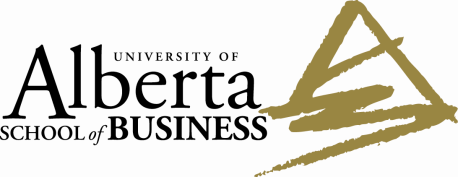 The COOPERATIVE EDUCATION PROGRAMSTUDENT AGREEMENT and CONFIRMATION OF ACCEPTANCEName: __________________________________________________________________Student ID: _______________________________		Date: ___________________Please read and initial each item to indicate your understanding and commitment to the Business Cooperative Education program:_____ 1.	I understand that Cooperative Education is an active learning contract between the employer, the University of Alberta, and me (the student)._____ 2.	That in order to receive the Cooperative Education designation as part of my degree I hereby commit to completing a minimum of three four-month work terms, as well as all degree requirements as outlined by the University of Alberta Calendar._____ 3.	It is my responsibility to regularly monitor the online job board and apply for positions, as per the directions on the online job postings.  I understand there is no guarantee of employment._____ 4.	I am aware that many Co-op opportunities exist outside , and I will actively pursue a placement outside the  area._____ 5.	I will not contact directly any employer who has posted positions on the Cooperative Education job board unless given permission by the Co-op office.  All applications must be submitted through the Cooperative Education Office, unless otherwise stated in the application instructions._____ 6.	I understand that I may conduct a self directed Co-op job search and these potential opportunities must be approved by a Co-op Coordinator to ensure that it meets all requirements.  Upon approval of the position I agree to follow the standard registration and program requirements.  _____ 7.	I am responsible for informing the Co-op office when I have secured a placement by completing the online work experience registration form on the Co-op website.  The Co-op office will register me in the appropriate work term.  _____ 8.	I must be registered for the entire duration of the work term(s) applied for and, once registered, will not be permitted to withdraw from the work placement without penalty of failure.  A grade of ‘F’ will be entered on the transcript for the whole term(s) unless extenuating circumstances warrant granting of a withdrawal in accordance with the Policies and Procedures Manual._____ 9.	I understand that I will be subject to all applicable tuition fees and other fees while on a Co-op work term as listed on Bear Tracks and agree to pay these fees._____ 10.	I understand that a maximum of one academic course towards my BCom degree can be taken while on a Co-op work term and requires permission from my employer._____ 11.	I agree to be registered in the appropriate work term when continuing employment with a Co-op employer.  Extensions (returning to the same employer for 2nd or 3rd work term) are subject to the same tuition and academic registration terms and conditions as the original employment period._____ 12.	I must submit all documentation discussed in the Business Cooperative Education e-binder, fulfill the obligations of my work term contract on time, and receive a successful employer evaluation in order to receive a passing grade for each Cooperative Education Work Term.______13.	I have read, understand, and agree to comply with the rules, regulations and responsibilities as outlined in the Policies and Procedures Manual.I understand that by placing my initials on each line and signing below I am accepting my personal accountability as a partner in the success of the Co-op program, and therefore accept the Offer of Admittance to the Cooperative Education program.Student Signature: ______________________________	Date: ___________________The non-refundable $150 Co-op Program Seminar & Workshop Fee must be included to confirm your acceptance.  We do not accept cash nor cheque.  The fee must be paid by credit card through the Online Store on CareerConnect. 